Please complete this form and send it to through online “Request a Consultation” webform or email it to pathways@atlascanadamigration.com  or atlascanadamigration@gmail.com Initial Assessment FormSPOUSEPLEASE READ THE INSTRUCTION BEFORE ACCOMPLISHING THE FORMKindly accomplish completely this form without leaving any number unanswered electronically and save it in word format. Put N/A for the item/s not applicable, and do not use acronyms and abbreviations especially with your education (shortcuts) to avoid confusion. First Name: Middle Name: Last Name:Birthdate: YYYY/MM/DDCity and Country of Birth:Gender:Mailing Address:Contact Number:Email Address: Marital Status:Current Country of Residence:If different from your country of birth/citizenship, please indicate your current immigration status in this country: Number of children and their age: Relative/s in Canada:EducationWork ExperienceOfficial Language Proficiency                IELTS (General or Academic) /CELPIP/TEF - _______________Do you have a job offer or provincial nomination in Canada? If yes, please provide details.Did you study or work in Canada previously?Visa rejection history of Canada, and any other country: Foreign Travel Information: Please furnish all foreign TravelHave any questions, comments or additional information that may be relevant to your specific case inquiryFull Name(Please provide details of your relationship,For example., Uncle- my mother's brother)Complete Address in Canada Status in Canada(Citizen/PR)Since whenYYYY/MMPeriodFrom                           ToYYYY/MM                    YYYY/MMPeriodFrom                           ToYYYY/MM                    YYYY/MMName of InstituteCity & Country Filed of Education & Type of certificate, diploma/degree issuedPeriodFrom                            ToYYYY/MM                         YYYY/MMPeriodFrom                            ToYYYY/MM                         YYYY/MMCompany/ Employer Name ANDCity & Country Job TitleMain duties & responsibilitiesPlease provide a brief description of your job (2-3 sentences only) Exam DateListeningReadingWritingSpeakingName of CountryVisa CategoryDate Rejection YYYY/MM/DDReason for RejectionCity & Country VisitedEntry Date YYYY/MM/DDExit Date YYYY/MM/DDPurpose of Travel/Status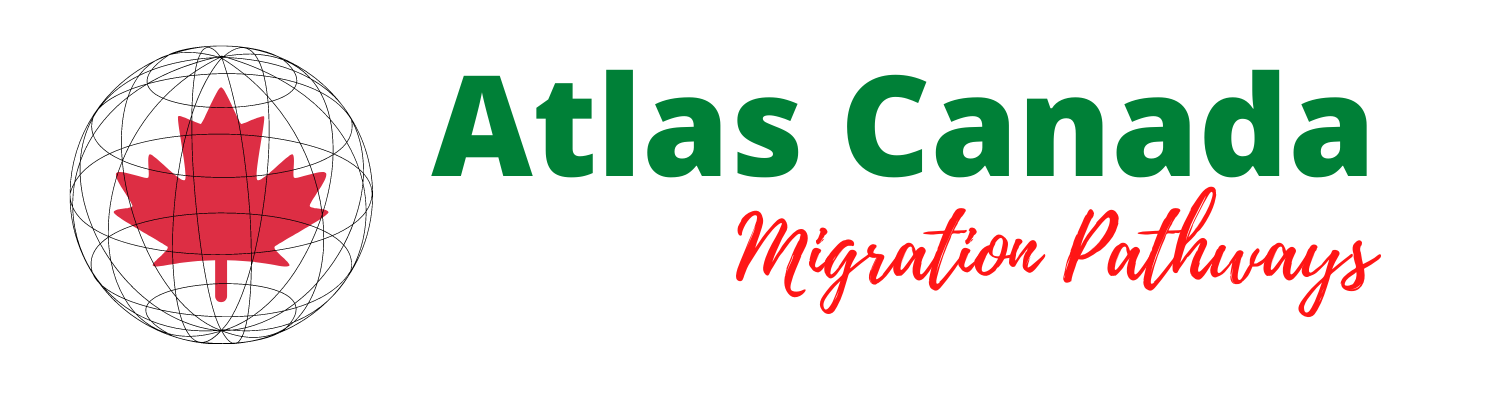 